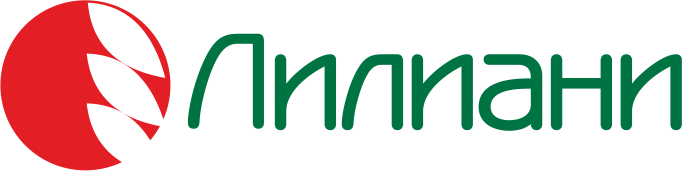 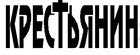 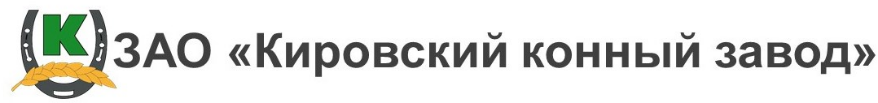 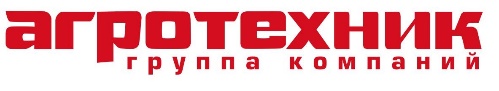                                                       Программа конференции«Растениеводство: от традиционных подходов - к бизнес-мышлению»Конференция состоится 26 февраля, с 9.30 до 15.30, в конференц-зале ООО «Кировский конный завод», с.Вороново, Целинский р-н Ростовской области График конференции: ТЕМЫ КОНФЕРЕНЦИИ «Деньги – «под ногами». Формула: 1+1=3»Технология хранения зерна в пластиковых рукавах: точная сортировка зерна и тонкое управление качеством путем миксования – основа существенного роста прибыли агробизнеса;Зерновая коммерция через создание выгодных к продаже товарных партий.Эксперт – Т.Х. Рахимов - руководитель проектов компании «SGS-Восток».«Прорывные технологии в агрологистике и хранении зерна»Как сократить продолжительность уборки и сева в 1,5 – 2 раза, а инвестиции в технику - на 50%;Трехзвенная уборка с применением бункера-накопителя;Соблюдение агросроков сева через ускорение загрузки сеялок;Технология ранней уборки влажного зерна;Пластиковые рукава – быстрое и качественное решение хранения сухого и влажного зерна.Эксперт - А.В. Налбандян, генеральный директор ООО «Лилиани» (разработчик и производитель специального оборудования для логистики и хранения зерна.«Опыт применения новых технологий. Мнение практиков» Опыт применения трехзвенной уборки в ООО «Кировский конный завод».Опыт применения бункеров-перегрузчиков на севе зерновых, а также технологии хранения зерна в пластиковых рукавах в ООО «Кировский конный завод».  Экономика. Спикеры и эксперты: В.А. Черкезов, генеральный директор ООО «Кировский конный завод» Целинского р-на Ростовской области;А.П. Гуков, первый заместитель генерального директора ООО «Кировский конный завод» Целинского р-на Ростовской области.«Современные технологии контроля и учета»Управление процессом учета убранного зерна с применением GPS системы и весовой системы "Лилиани"; Опыт внедрения системы «Агросигнал» в ООО «Кировский конный завод» Целинского р-на Ростовской области.Эксперт - В.Г. Коршунов, генеральный директор ООО "Инфобис" (разработчик и собственник программы «Агросигнал»)..«Как ускорить уборку в два раза при минимальных затратах. Метод очеса»Скоростная уборка зерновых методом очеса. Особенности технологии.Эксперт - В.И. Пахомов, Д.т.н., профессор, директор института СКНИИМЭСХ Россельхозакадемии (разработчик очесывающих жаток).«Современная зерносушильная техника» Современные тенденции на рынке зерносушильной техники.Эксперт - Н.А. Ревенко, руководитель НИиОКБ «Воронежсельмаш» (разработчик и производитель зерносушилок и зерноочистительной техники).«Опыт применения метода очеса и зерносушильной техники на Юге России. Мнение практиков» Опыт применения очесывающих жаток ОЗОН ЗАО «Имени Кирова»; Выгоды применения зерносушильной техники на Юге России на примере ООО «СХП «им. Ленина».Спикеры и эксперты: В.В. Коваленко, главный агроном ЗАО "Имени Кирова", Песчанокопский район Ростовской области;В.П. Власов, руководитель ООО «СХП «им. Ленина», Красноармейский р-н Краснодарского края.«На уборке день – год кормит»Как не терять доходы: Сокращение сроков уборки = Сокращение потерь (количество) + Сохранение качества (цена).Эксперт - В.В. Бандурин, генеральный директор ООО «ТД «Агротехник» (производитель посевной техники, торговля сельхозтехникой).По окончании конференции пройдет демонстрация техники, после чего всех ждет обед. Наши гости смогут в неформальной обстановке пообщаться с коллегами «по цеху» и обменяться знаниями и опытом.9:30 - 10:00Регистрация участников. Утренний кофе10:00 - 10:05Приветственное слово гл. редактора Издательского дома «Крестьянин» Гритчина Николая Васильевича10.05 - 11.45Тематические доклады и сессии11:45 - 12:15Кофе-пауза12.15 - 13.30Тематические доклады и сессии  13.30 – 14.30Выезд в поле. Демонстрация техники14.30 – 15.30Обед